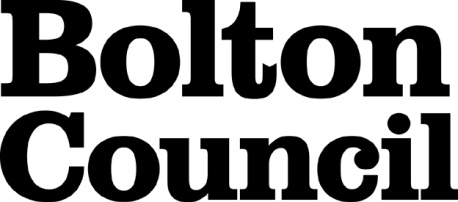 Job Description Main DutiesPerson SpecificationThese core competencies are considered essential for all roles within Bolton Council. Please be prepared to be assessed on any of these during the interview process and, for the successful applicant, throughout the probationary period.Developing Self & OthersPromote a learning environment to embed a learning culture.  Support others to develop their skills and knowledge to fulfil their potential. Actively pursue your own development. Support and promote the principles of Investors in People. Civil ContingenciesBolton Council has a statutory duty under the Civil Contingencies Act to respond in the event of an emergency. If Bolton Council’s Emergency Management Plan is activated, you may be required to assist in maintaining key Council services and supporting the community.  This could require working outside of routine working hours and working from places other than your normal place of work.Equality & DiversityUphold the principles of fairness and the Equality Act in all undertakings as a Bolton Council employee, including providing a fair, accessible service irrespective of customer’s race, religion, gender, sexuality, disability or age.Customer CareThe ability to fully understand, assess and resolve the needs of all customers including those who present with complex situations, in a manner that respects dignity and expresses a caring & professional image.Health & SafetyTake responsibility for the health and safety of yourself and others who may be affected by your acts or omissions, and comply with all health and safety legislation, policy and safe working practice, including participating in training activities necessary to your post.Data Protection and ConfidentialityEnsure that any personal data or confidential data you hold is kept securely and is not disclosed, whether electronically, verbally or in writing, to any unauthorised third party. Follow Council policies and procedures on dealing with personal information and information assets, including The Code of Conduct, Data Protection, Acceptable Use and Information Security policies. Personal or confidential data should only be accessed or used for council purposes.Fluency DutyShould you be required, as a regular and intrinsic part of your role, to speak to members of the public in English, you must be able to converse at ease with customers and provide advice in accurate spoken English, as required by The Immigration Act 2016.Working HoursThe nature and demands of the role are not always predictable and there will be an expectation that work will be required outside of normal hours from time to time.SafeguardingThis Council is committed to safeguarding and promoting the welfare of children, young people and vulnerable adults and expects all staff and volunteers to share this commitment.  Should the role involve working with the above groups, you will be subject to an Enhanced Disclosure and Barred List check by the Disclosure & Barring Service.The values of an organisation are those key principles by which people are expected to work to day to day. They’re our culture and help define what is expected of each and every one of us.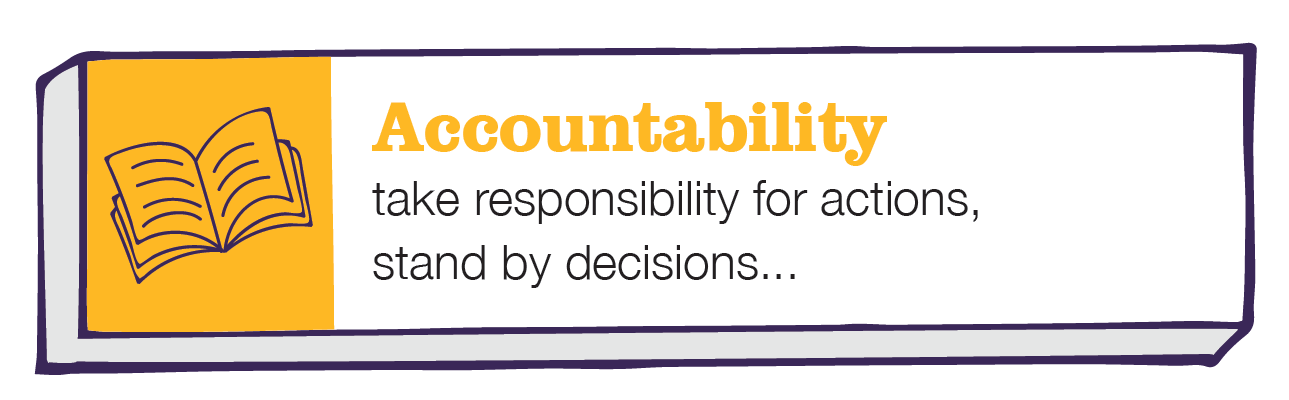 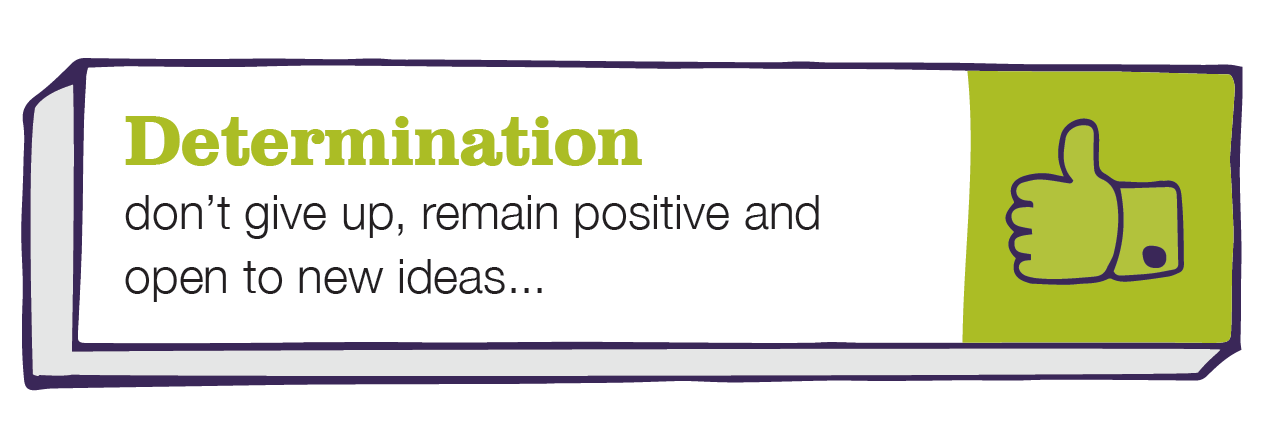 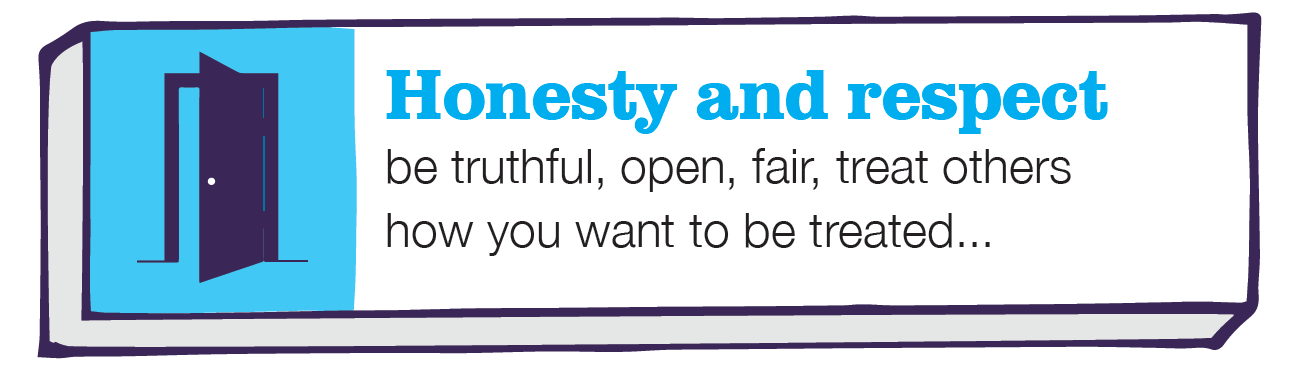 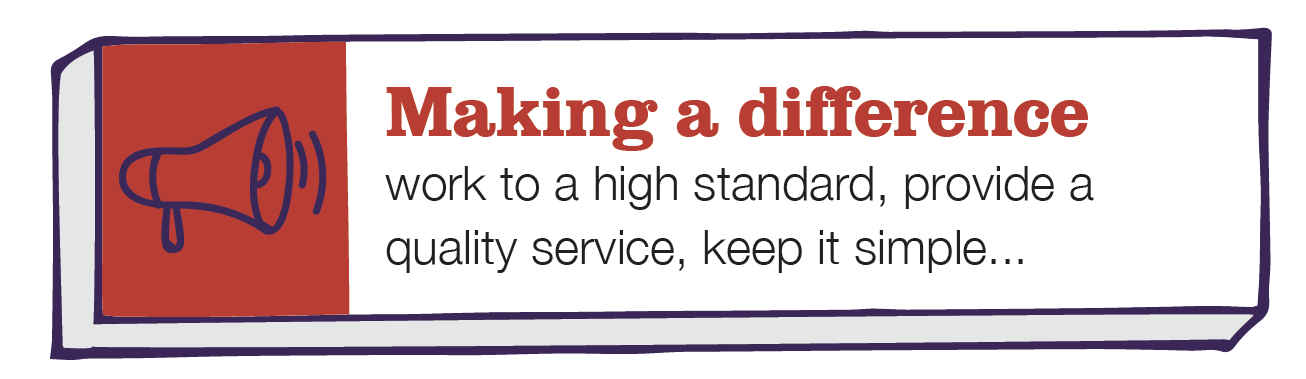 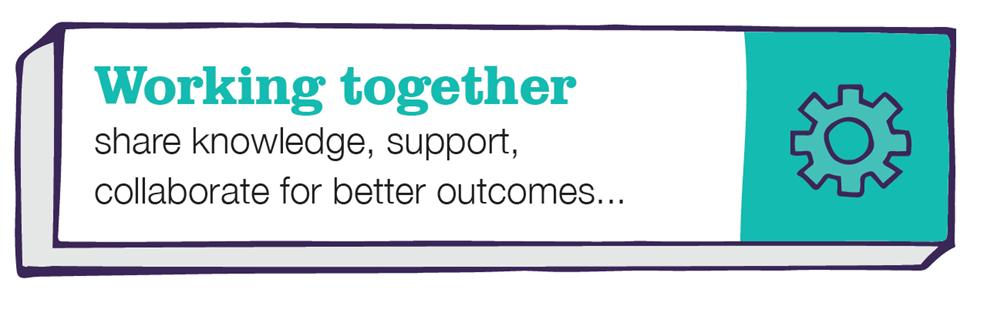 DepartmentAdultsJob TitleSOCIAL WORKER / APPROVED MENTAL HEALTH PROFESSIONALMental Health: FieldworkGradeGrade HGrade I if approved Mental Health ProfessionalPrimary Purpose of JobTo do everything possible to ensure that the Department fulfils its primary purpose; both effectively and efficiently.  In so doing, the main purpose of the job is to enable the Department to provide an efficient and effective social work service to people with mental health problems.Reporting ToThe Team Leader – Mental HealthDirect Staffing ReportsN/A1The provision of a purposeful, professional social work service to appropriate clients, including a comprehensive assessment of complex health and social care needs, risk assessment and management, care and interventions in accordance with statutory requirements and Departmental policies.The provision of a purposeful, professional social work service to appropriate clients, including a comprehensive assessment of complex health and social care needs, risk assessment and management, care and interventions in accordance with statutory requirements and Departmental policies.2When required to undertake the role of Care Co-Ordinator in accordance with the Care Programme Approach. When AMHP qualified to undertake the role of Approved Mental Health Professional in accordance with the Mental Health Act (MHA).When required to undertake the role of Care Co-Ordinator in accordance with the Care Programme Approach. When AMHP qualified to undertake the role of Approved Mental Health Professional in accordance with the Mental Health Act (MHA).3To work collaboratively and communicate effectively with other professionals, agencies, organisations and volunteers to ensure that community resources and support are available to service users and their carers to assist them to maintain or improve their quality of life.To work collaboratively and communicate effectively with other professionals, agencies, organisations and volunteers to ensure that community resources and support are available to service users and their carers to assist them to maintain or improve their quality of life.4Where relevant to ensure that all carers are offered a full carers assessment and where appropriate a care plan, identifying their needs and how they may be met.Where relevant to ensure that all carers are offered a full carers assessment and where appropriate a care plan, identifying their needs and how they may be met.5To participate in the organisation and administration of the work of the post to ensure service delivery.To participate in the organisation and administration of the work of the post to ensure service delivery.6To contribute to the planning and development of the Community Mental Health Services as required.To contribute to the planning and development of the Community Mental Health Services as required.7To provide management information to assist in the setting, implementing and monitoring of the service and its strategy.To provide management information to assist in the setting, implementing and monitoring of the service and its strategy.SPECIFIC ACTIVITIESSPECIFIC ACTIVITIES1To work directly with service users and their carers using a range of knowledge, skills and interventions as required, developing an individualised approach to the practical and functional needs of the service user.To work directly with service users and their carers using a range of knowledge, skills and interventions as required, developing an individualised approach to the practical and functional needs of the service user.2To recognise various mental health problems and undertake or participate in holistic needs-based assessments, produce a crisis plan, implement and review the plan, including the management of risk.To recognise various mental health problems and undertake or participate in holistic needs-based assessments, produce a crisis plan, implement and review the plan, including the management of risk.3Act as an Approved Mental Health Professional (AMHP) when AMHP qualified or be willing to undertake training to achieve AMHP status if not already AMHP qualified.Act as an Approved Mental Health Professional (AMHP) when AMHP qualified or be willing to undertake training to achieve AMHP status if not already AMHP qualified.4To work collaboratively with all disciplines, agencies, users and carers to provide the best possible care.To work collaboratively with all disciplines, agencies, users and carers to provide the best possible care.5To maintain appropriate records of the service offered to service users and their carer’s in accordance with the administration system and information technology system of the Community Mental Health Team.To maintain appropriate records of the service offered to service users and their carer’s in accordance with the administration system and information technology system of the Community Mental Health Team.6To provide professional knowledge, consultation, advice, monitoring information and evaluation to assist the Mental Health Service in planning and development of activities and to contribute to policies standards.To provide professional knowledge, consultation, advice, monitoring information and evaluation to assist the Mental Health Service in planning and development of activities and to contribute to policies standards.7To attend reviews, case conferences and relevant meetings to provide appropriate advice, information and support to such forums.To attend reviews, case conferences and relevant meetings to provide appropriate advice, information and support to such forums.Date Job Description prepared/updated:Date Job Description prepared/updated:12/02/21Job Description prepared by:Job Description prepared by:Rick WrightDepartmentDepartmentDepartmentAdultsAdultsAdultsAdultsJob TitleJob TitleJob Titlesocial worker/APPROVED MENTAL HEALTH PROFESSIONALmental health: fieldworksocial worker/APPROVED MENTAL HEALTH PROFESSIONALmental health: fieldworksocial worker/APPROVED MENTAL HEALTH PROFESSIONALmental health: fieldworksocial worker/APPROVED MENTAL HEALTH PROFESSIONALmental health: fieldworkStage OneStage OneStage OneCandidates who are care leavers, have a disability, are ex-armed forces or are a carer (see Carers-Charter-FINAL.pdf (gmhsc.org.uk) are guaranteed an interview if they meet the essential criteria for the role Candidates who are care leavers, have a disability, are ex-armed forces or are a carer (see Carers-Charter-FINAL.pdf (gmhsc.org.uk) are guaranteed an interview if they meet the essential criteria for the role Candidates who are care leavers, have a disability, are ex-armed forces or are a carer (see Carers-Charter-FINAL.pdf (gmhsc.org.uk) are guaranteed an interview if they meet the essential criteria for the role Candidates who are care leavers, have a disability, are ex-armed forces or are a carer (see Carers-Charter-FINAL.pdf (gmhsc.org.uk) are guaranteed an interview if they meet the essential criteria for the role The Minimum Essential Requirements for the above Post are as Follows:The Minimum Essential Requirements for the above Post are as Follows:The Minimum Essential Requirements for the above Post are as Follows:The Minimum Essential Requirements for the above Post are as Follows:The Minimum Essential Requirements for the above Post are as Follows:The Minimum Essential Requirements for the above Post are as Follows:Method of Assessment1.Skills and KnowledgeSkills and KnowledgeSkills and KnowledgeSkills and KnowledgeSkills and KnowledgeSkills and Knowledge1.Knowledge of signs and symptoms of mental illness.	Knowledge of signs and symptoms of mental illness.	Knowledge of signs and symptoms of mental illness.	Knowledge of signs and symptoms of mental illness.	Knowledge of signs and symptoms of mental illness.	Application Form/Interview2.Understanding of ethical issues in relation to work with individuals suffering mental illness and issues inherent in working with the mentally ill living in the community.Understanding of ethical issues in relation to work with individuals suffering mental illness and issues inherent in working with the mentally ill living in the community.Understanding of ethical issues in relation to work with individuals suffering mental illness and issues inherent in working with the mentally ill living in the community.Understanding of ethical issues in relation to work with individuals suffering mental illness and issues inherent in working with the mentally ill living in the community.Understanding of ethical issues in relation to work with individuals suffering mental illness and issues inherent in working with the mentally ill living in the community.Application Form/Interview3.Ability to communicate both verbally and in writing with service users, carers other professionals and agencies.Ability to communicate both verbally and in writing with service users, carers other professionals and agencies.Ability to communicate both verbally and in writing with service users, carers other professionals and agencies.Ability to communicate both verbally and in writing with service users, carers other professionals and agencies.Ability to communicate both verbally and in writing with service users, carers other professionals and agencies.Application Form/Interview4.Ability to work effectively within a team environment understanding own role and responsibility to deliver team objectives.Ability to work effectively within a team environment understanding own role and responsibility to deliver team objectives.Ability to work effectively within a team environment understanding own role and responsibility to deliver team objectives.Ability to work effectively within a team environment understanding own role and responsibility to deliver team objectives.Ability to work effectively within a team environment understanding own role and responsibility to deliver team objectives.Application Form/Interview5.Ability to show initiative and work without supervision in order to identify and meet individual needs in a community setting.Ability to show initiative and work without supervision in order to identify and meet individual needs in a community setting.Ability to show initiative and work without supervision in order to identify and meet individual needs in a community setting.Ability to show initiative and work without supervision in order to identify and meet individual needs in a community setting.Ability to show initiative and work without supervision in order to identify and meet individual needs in a community setting.Interview6.Demonstrate commitment to involving service users in their care and developing service excellence.Demonstrate commitment to involving service users in their care and developing service excellence.Demonstrate commitment to involving service users in their care and developing service excellence.Demonstrate commitment to involving service users in their care and developing service excellence.Demonstrate commitment to involving service users in their care and developing service excellence.Application Form/Interview7.Competencies – Please note the council’s corporate competencies, which are essential for all roles, are below in the Core Competencies section Competencies – Please note the council’s corporate competencies, which are essential for all roles, are below in the Core Competencies section Competencies – Please note the council’s corporate competencies, which are essential for all roles, are below in the Core Competencies section Competencies – Please note the council’s corporate competencies, which are essential for all roles, are below in the Core Competencies section Competencies – Please note the council’s corporate competencies, which are essential for all roles, are below in the Core Competencies section Interview2.	Experience/Qualifications/Training etc2.	Experience/Qualifications/Training etc2.	Experience/Qualifications/Training etc2.	Experience/Qualifications/Training etc2.	Experience/Qualifications/Training etc2.	Experience/Qualifications/Training etc2.	Experience/Qualifications/Training etc1.1.DipSW/CQSW/CSS/AMHP qualification or equivalent.DipSW/CQSW/CSS/AMHP qualification or equivalent.DipSW/CQSW/CSS/AMHP qualification or equivalent.Application Form/CertificateApplication Form/Certificate2.2.AMHP must evidence relevant training and overall compliance with AMHP (approval) Regulations 2008 (including reapproval at least every 5 years) AMHP must evidence relevant training and overall compliance with AMHP (approval) Regulations 2008 (including reapproval at least every 5 years) AMHP must evidence relevant training and overall compliance with AMHP (approval) Regulations 2008 (including reapproval at least every 5 years) Application Form/InterviewApplication Form/Interview3.3.Experience of assessment, planning and intervention with individuals suffering mental disorderExperience of assessment, planning and intervention with individuals suffering mental disorderExperience of assessment, planning and intervention with individuals suffering mental disorderApplication Form/InterviewApplication Form/Interview3.	Work Related Circumstances3.	Work Related Circumstances3.	Work Related Circumstances3.	Work Related Circumstances3.	Work Related Circumstances3.	Work Related Circumstances3.	Work Related Circumstances1.1.All posts require the job holder to undertake mandatory training for the role and to regularly review their developmental needs in conjunction with their line manager. Development of our employees plays a key role in delivering our servicesAll posts require the job holder to undertake mandatory training for the role and to regularly review their developmental needs in conjunction with their line manager. Development of our employees plays a key role in delivering our servicesAll posts require the job holder to undertake mandatory training for the role and to regularly review their developmental needs in conjunction with their line manager. Development of our employees plays a key role in delivering our servicesInterviewInterview2.2.The Council has a framework of Values & Behaviours that guide our behaviour and decision making to help achieve our vision.  All employees are expected to be mindful of these when undertaking their work.The Council has a framework of Values & Behaviours that guide our behaviour and decision making to help achieve our vision.  All employees are expected to be mindful of these when undertaking their work.The Council has a framework of Values & Behaviours that guide our behaviour and decision making to help achieve our vision.  All employees are expected to be mindful of these when undertaking their work.InterviewInterview3.3.This role requires the job holder to work outside of normal office hours, for example at evenings and weekends, to meet the needs of the service. This role requires the job holder to work outside of normal office hours, for example at evenings and weekends, to meet the needs of the service. This role requires the job holder to work outside of normal office hours, for example at evenings and weekends, to meet the needs of the service. Interview  Interview  4.4.This post is subject to an enhanced disclosure from the Disclosure & Barring Service with check of relevant barred list(s)This post is subject to an enhanced disclosure from the Disclosure & Barring Service with check of relevant barred list(s)This post is subject to an enhanced disclosure from the Disclosure & Barring Service with check of relevant barred list(s)InterviewInterview5.5.Social Work EnglandMust be registered or applied for registration with Social Work EnglandSocial Work EnglandMust be registered or applied for registration with Social Work EnglandSocial Work EnglandMust be registered or applied for registration with Social Work EnglandCertificate/ApplicationCertificate/Application6.6.This post has been designated an essential car user post. You must hold a full, current and valid driving licence and a vehicle with a current valid MOT certificate. You will also need adequate vehicle insurance cover to comply with the council’s requirements, in line with the Travel Costs Reimbursement PolicyThis post has been designated an essential car user post. You must hold a full, current and valid driving licence and a vehicle with a current valid MOT certificate. You will also need adequate vehicle insurance cover to comply with the council’s requirements, in line with the Travel Costs Reimbursement PolicyThis post has been designated an essential car user post. You must hold a full, current and valid driving licence and a vehicle with a current valid MOT certificate. You will also need adequate vehicle insurance cover to comply with the council’s requirements, in line with the Travel Costs Reimbursement PolicyApplication/InterviewApplication/InterviewSTAGE TWOSTAGE TWOSTAGE TWOSTAGE TWOWill only be used in the event of a large number of applicants meeting the minimum essential requirementsWill only be used in the event of a large number of applicants meeting the minimum essential requirementsWill only be used in the event of a large number of applicants meeting the minimum essential requirementsAdditional RequirementsAdditional RequirementsAdditional RequirementsAdditional RequirementsAdditional RequirementsAdditional RequirementsMethod of Assessment1.	Skills and Knowledge1.	Skills and Knowledge1.	Skills and Knowledge1.	Skills and Knowledge1.	Skills and Knowledge1.	Skills and Knowledge1.	Skills and Knowledge1.Direct work with service users with severe and enduring mental illness in a community settingDirect work with service users with severe and enduring mental illness in a community settingDirect work with service users with severe and enduring mental illness in a community settingDirect work with service users with severe and enduring mental illness in a community settingDirect work with service users with severe and enduring mental illness in a community settingApplication Form/Interview2.	Experience/Qualifications/Training etc2.	Experience/Qualifications/Training etc2.	Experience/Qualifications/Training etc2.	Experience/Qualifications/Training etc2.	Experience/Qualifications/Training etc2.	Experience/Qualifications/Training etc2.	Experience/Qualifications/Training etc1.2 years post qualification experience2 years post qualification experience2 years post qualification experience2 years post qualification experience2 years post qualification experienceApplication Form/InterviewDate Person Specification prepared/updated12/02/2021Person Specification prepared byRick Wright